Semesterprogramm Der Kleine PrinzHerbst/Winter 2018Der kleine Prinz wollte sich auf eine Reise machen um seiner geliebten Rose so die Wunder der verschiedenen Welten näher bringen zu können. So begab er sich auf die Reise und landete auf vielen verschiedenen Planeten, wo er viele wundersame Dinge erlebte. Wie zum Beispiel der Planet eines kleinen Faulpelzes, welcher vergessen hatte die Affenbrotknospen zu jäten und so sein ganzer Planet überwuchert wurde. Doch leider begegnete der kleine Prinz immer wieder einer grossen Schlange, die ihm und seien Freunden das Leben schwer machte. Der kleine Prinz begab sich auch auf einen Planeten welcher als „Nonsensplanet“ bekannt ist. Dort musste er um weiter reisen zu können noch einige Dinge besorgen. Leider kam er mit seiner Liste nicht weiter und bittet uns nun um Hilfe, damit er seiner Rose schnell wieder berichten kann.Kontakt:	Wright:	 wright@pfadifrisco.ch	Nala:		nala@pfadifrisco.ch	Sid:		sid@pfadifrisco.ch 	Èowyn:	eowyn@pfadifrisco.ch Weitere Infos auf www.Pfadifrisco.ch   18.8.18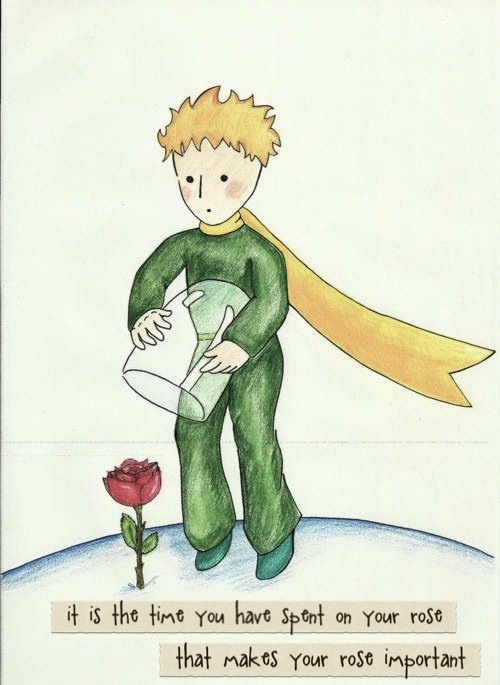 Nonsensplanet Meeko & Nala 25.8.18Bastelplanet Pai & Èowyn01.9.18Wirtschaftsplanet Wright & Sid08.9.18Windrösliweekend15.9.18Lagerrückblick 22.9.-13.10.18Herbstferien 20/21.10.18Abteilungsweekend 27.10.18Sportplanet Wright & Sid 3.11.18 GourmetplanetNala & Pai 10.11.18Chnöpfliplanet Nala 17.11.18WissensplanetÈowyn & Meeko24.11.18Keine Aktivität (Frei)1.12.18Astronomenplanet Treffpunkt 17:15 Zollikofen Bahnhof.Nala & Sid 8.12.18Tür zur Rose Èowyn & Wright 15.12.18Waldweinachten 22.12.18Winterferien 